Note:  This notice does not apply to small businesses or foreign governments. This notice is in three parts, identified by Roman Numerals I through III.Offerors shall examine each part and provide the requested information in order to determine Cost Accounting Standards (CAS) requirements applicable to any resultant subcontract.If the offeror is an educational institution Part II does not apply unless the contemplated contract will be subject to full or modified CAS coverage pursuant to 48 CFR 9903.201-2(c)(5) or 9903.201-2(c)(6) respectively.Solicitation No.      Name of Offeror:      I.	DISCLOSURE STATEMENT – COST ACCOUNTING PRACTICES AND CERTIFICATIONSAny subcontract in excess of $2,000,000 resulting from this solicitation will be subject to the requirements of the Cost Accounting Standards Board (48 CFR Chapter 99), except for the following categories of contracts and subcontracts, which are exempt from all CAS requirements as specified in 48 CFR 9903.201-1:(1)	Sealed bid contracts.(2)	Negotiated contracts and subcontracts not in excess of the Truth in Negotiations Act (TINA) threshold, as adjusted for inflation (41 U.S.C. 1908 and 41 U.S.C. 1502(b)(1)(B)). For purposes of this paragraph, an order issued by one segment to another segment shall be treated as a subcontract.(3)	Contracts and subcontracts with small businesses.(4)	Contracts and subcontracts with foreign governments or their agents or instrumentalities or, insofar as the requirements of CAS other than 9904.401 and 9904.402 are concerned, any contract or subcontract awarded to a foreign concern.(5)	Contracts and subcontracts in which the price is set by law or regulation.(6)	Firm fixed-priced, fixed-priced with economic price adjustment (provided that price adjustment is not based on actual costs incurred), time-and-materials, and labor-hour contracts and subcontracts for the acquisition of commercial items.(7)	Contracts or subcontracts of less than $7.5 million, provided that, at the time of award, the business unit of the contractor or subcontractor is not currently performing any CAS-covered contracts or subcontracts valued at $7.5 million or greater.(8)-(12)	[Reserved](13)	Subcontractors under the NATO PHM Ship program to be performed outside the United States by a foreign concern. (14) 	[Reserved] (15)	Firm-fixed-price contracts or subcontracts awarded on the basis of adequate price competition without submission of cost or pricing data.Any offeror submitting a proposal which, if accepted, will result in a subcontract subject to the requirements of 48 CFR Chapter 99 must, as a condition of subcontracting, submit a Disclosure Statement as required by 48 CFR 9903-202. When required, the Disclosure Statement must be submitted as a part of the offeror’s proposal under this solicitation unless the offeror has already submitted a Disclosure Statement disclosing the practices used in connection with the pricing of this proposal. If an applicable Disclosure Statement has already been submitted, the offeror may satisfy the requirement for submission by providing the information requested in paragraph (c) of Part I of this provision.CAUTION: In the absence of specific regulations or agreement, a practice disclosed in a Disclosure Statement shall not by virtue of such disclosure, be deemed to be a proper, approved, or agreed-to-practice for pricing proposals or accumulating and reporting subcontract performance cost data.Check the appropriate box below.	(1) Certificate of Concurrent Submission of Disclosure Statement. The offeror certifies that, as part of the offer, copies of the Disclosure Statement have been submitted as follows: (i) original and one copy to the cognizant Administrative Contracting Officer (ACO) or cognizant Federal agency official authorized to act in that capacity (Federal official), as applicable; and (ii) one copy to the cognizant Federal auditor.(Disclosure must be on Form No. CASB DS-1 or CASB DS-2, as applicable. Forms may be obtained from the cognizant ACO or Federal official and/or from the loose-leaf version of the Federal Acquisition Regulation.)Date of Disclosure Statement:      Name and address of Cognizant ACO or Federal Official where filed:      The offeror further certifies that the practices used in estimating costs in pricing this proposal are consistent with the cost accounting practices disclosed in the Disclosure Statement.	(2) Certificate of Previously Submitted Disclosure Statement. The offer hereby certifies that the required Disclosure Statement was filed as follows:Date of Disclosure Statement:      Name and address of Cognizant ACO or Federal Official where filed:      The offeror further certifies that the practices used in estimating costs in pricing this proposal are consistent with the cost accounting practices disclosed in the applicable Disclosure Statement.	(3) Certificate of Monetary Exemption. The offeror hereby certifies that the offeror, together with all divisions, subsidiaries, and affiliates under common control, did not receive net awards of negotiated prime contracts and subcontracts subject to CAS totaling more than $50 million or more in the cost accounting period immediately preceding the period in which this proposal submitted. The offeror further certifies that if such status changes before an award resulting from this proposal, the offeror will advise Triad National Security, LLC (Triad) immediately.	(4) Certificate of Interim Exemption. The offeror hereby certifies that (i) the offeror first exceeded the monetary exemption for disclosure, as defined in (3) of this subsection, in the cost accounting period immediately preceding the period in which this offer was submitted and (ii) in accordance with 48 CFR 9903.202-1, the offeror is not yet required to submit a Disclosure Statement. The offeror further certifies that if an award resulting from this proposal has not been made within 90 days after the end of that period, the offeror will immediately submit a revised certificate to Triad, in the form specified under subparagraph (c)(1) or (c)(2) of Part I of this provision, as appropriate, to verify submission of a completed Disclosure Statement.CAUTION: Offerors currently required to disclose because they were awarded a CAS-covered prime contract or subcontract of $50 million or more in the current cost accounting period may not claim this exemption (4). Further, the exemption applies only in connection with proposals submitted before expiration of the 90-day period following the cost accounting period in which the monetary exemption was exceeded.II.	COST ACCOUNTING STANDARDS - ELIGIBILITY FOR MODIFIED SUBCONTRACT COVERAGEIf the offeror is eligible to use the modified provisions of 48 CFR 9903.201-2(b) and elects to do so, the offeror shall indicate by checking the box below. Checking the box below shall mean that the resultant subcontract is subject to the Disclosure and Consistency of Cost Accounting Practices clause in lieu of the Cost Accounting Standards clause. The offeror hereby claims an exemption from the Cost Accounting Standards clause under the provisions of 48 CFR 9903.201-2(b) and certifies that the offeror is eligible for use of the Disclosure and Consistency of Cost Accounting Practices clause because during the cost accounting period immediately preceding the period in which this proposal was submitted, the offeror received less than $50 million in awards of CAS-covered prime contracts and subcontracts. The offeror further certifies that if such status changes before an award resulting from this proposal, the offeror will advise Triad immediately.CAUTION: An offeror may not claim the above eligibility for modified subcontract coverage if this proposal is expected to result in the award of CAS-covered subcontract of $50 million or more, or if, during its current cost accounting period, the offeror has been awarded a single CAS-covered prime contract or subcontract of $50 million or more.III.	ADDITIONAL COST ACCOUNTING STANDARDS APPLICABLE TO EXISTING CONTRACTSThe offeror shall indicate below whether award of the contemplated subcontract would, in accordance with paragraph (a)(3) of the Cost Accounting Standards clause, require a change in established cost accounting practices affecting existing contracts and subcontracts.	Yes			No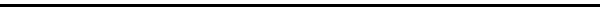 By signing below, the Offeror certifies, under penalty of law, that these certifications are accurate, current, and complete. The Offeror further certifies that it will immediately notify Triad (i.e., the Procurement Specialist) of any changes to these certifications. The certifications made by the Offeror, as contained herein, concern matters within the jurisdiction of an agency of the  and making of a false, fictitious, or fraudulent representation or certification may render the maker subject to prosecution under Title 18, United States Code, Section 1001.Signature of the Officer or Employee responsible for this submittalPrinted Name and Title of the Officer or Employee responsible for this submittalDate of certificationEND OF COST ACCOUNTING STANDARDS NOTICES AND CERTIFICATION